ЧЕРКАСЬКА МІСЬКА РАДА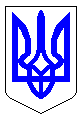 ЧЕРКАСЬКА МІСЬКА РАДАВИКОНАВЧИЙ КОМІТЕТРІШЕННЯВід 14.06.2022 № 439Про встановлення тарифу на проїздв тролейбусах КП "Черкасиелектротранс"Відповідно до підпункту 2 пункту "а" ст. 28 Закону України "Про місцеве самоврядування в Україні", наказу Міністерства інфраструктури України від 25.11.2013 №940 "Про затвердження Порядку формування тарифів на послуги міського електричного транспорту (трамвай, тролейбус)" та частини 10 статті 9 Закону України «Про правовий режим воєнного стану», враховуючи звернення комунального підприємства "Черкасиелектротранс" Черкаської міської ради (вх.№7516-01-19 від 31.05.2022) та надані ним розрахунки тарифу, з метою стабільної роботи, міського електротранспорту, недопущення зниження показників регулярності руху, удосконалення системи обліку оплати проїзду та з метою приведення тарифів у сфері перевезень до економічно обґрунтованого рівня витрат, розглянувши службову записку департаменту житлово-комунального комплексу, виконавчий комітет Черкаської міської  радиВИРІШИВ:          1. Встановити тариф на проїзд в тролейбусах КП "Черкасиелектротранс" у розмірі 10,00 грн.2. Визнати таким, що втратило чинність рішення виконавчого комітету Черкаської міської ради від 09.02.2022 № 122 "Про встановлення тарифу на проїзд в тролейбусах КП "Черкасиелектротранс".3. Доручити управлінню інформаційної політики Черкаської міської ради (Крапива Ю.Б.) оприлюднити це рішення в засобах масової інформації.4. Рішення набирає чинності на наступний день після дня його опублікування.5. Контроль за виконанням рішення покласти на в.о. директора департаменту житлово-комунального комплексу Отрешка С.В.Перший заступник міського голови                                  Сергій ТИЩЕНКО